25. týdenní plán  od 17.2. – 21.2. 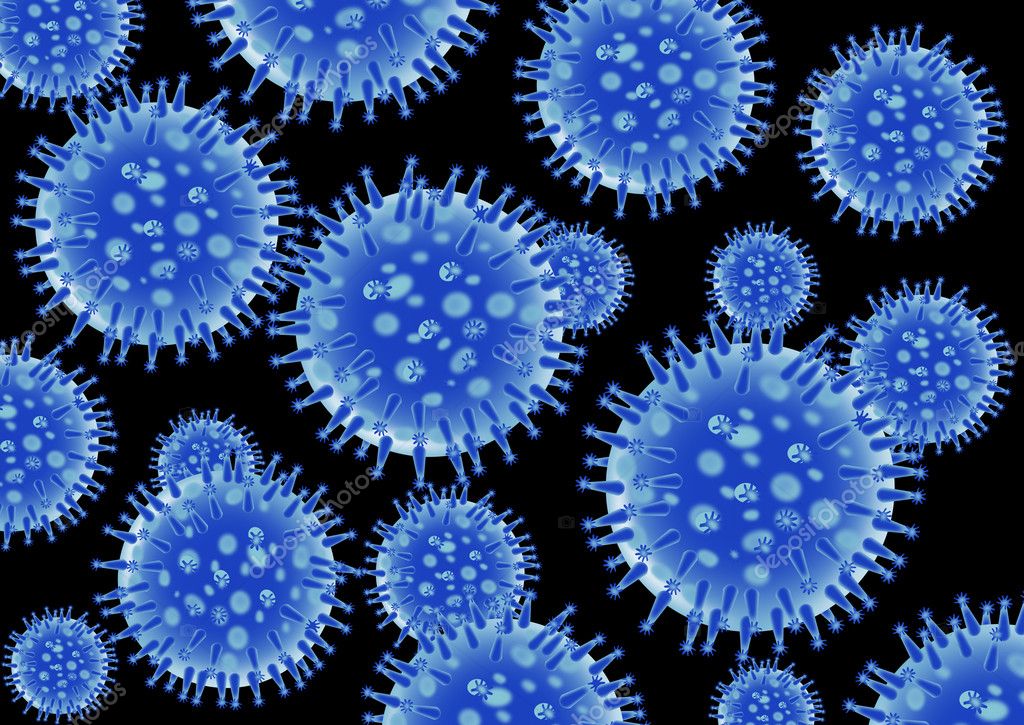 Předmět               Učivo  Poznámky              JČZájmena – procvičujeme druhy. Skloňujeme zájmena osobní – já, ty, my, vy, se.Práce v PC učebně.Pracovní listy.Učebnice str. 108 – 112.     ČT SUDÝ TÝDENMimočítanková četba.Čtení s porozuměním.        SL LICHÝ TÝDENVypravování – pohádka.      VLProcvičování dějin.Pracovní listy.DomácíPříprava+informaceZačali jsme probírat nové učivo ZÁJMENA. Žáci si nesou domů pracovní list s druhy zájmen – uč se zpaměti (druhy i příklady)!!!Učte se na písemné opakování dějin ČSR od 1.světové války !!!Zahájili jsme novou literární slohovou soutěž na téma SVĚT OČIMA DĚTÍ.  Zúčastní se všichni žáci 5.B. Více informací najdete na samostatném plánu v kontaktech Horníkové, nebo na papíře A4, který si žáci přinesli domů. Odevzdávat mohou žáci do 17.4., pak budu zasílat do Prahy.V pondělí 16.3. navštívíme v Muzeu jihovýchodní Moravy program o Františku Bartošovi. Prosím rodiče,  zašlete po dětech 25 Kč, děkuji předem. Informace o výstavě najdete také na samostatném plánu v kontaktech Horníkové. 